Liechtenstein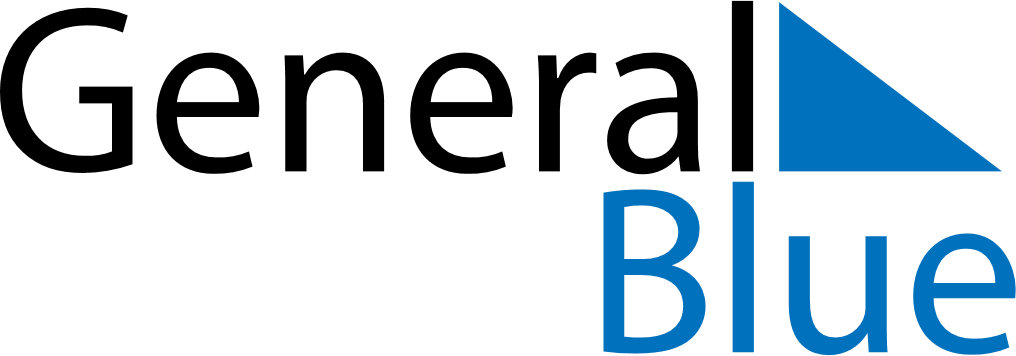 LiechtensteinLiechtensteinLiechtensteinLiechtensteinLiechtensteinLiechtensteinLiechtensteinApril 2019April 2019April 2019April 2019April 2019April 2019April 2019April 2019SundayMondayTuesdayWednesdayThursdayFridaySaturday123456789101112131415161718192021222324252627282930May 2019May 2019May 2019May 2019May 2019May 2019May 2019May 2019SundayMondayTuesdayWednesdayThursdayFridaySaturday12345678910111213141516171819202122232425262728293031June 2019June 2019June 2019June 2019June 2019June 2019June 2019June 2019SundayMondayTuesdayWednesdayThursdayFridaySaturday123456789101112131415161718192021222324252627282930 Apr 19: Good FridayJun 20: Corpus ChristiApr 21: Easter SundayJun 21: FeiertagsbrückeApr 22: Easter MondayMay 1: Labour DayMay 12: Mother’s DayMay 30: Ascension DayMay 31: FeiertagsbrückeJun 9: PentecostJun 10: Whit Monday